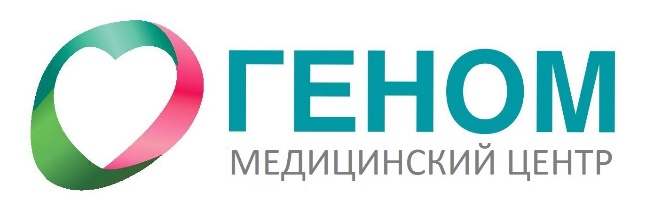 Прайс-лист на 1 января 2020гИсполнительный директор 
ООО «Геном-Дон»
Спитковская А.Д.
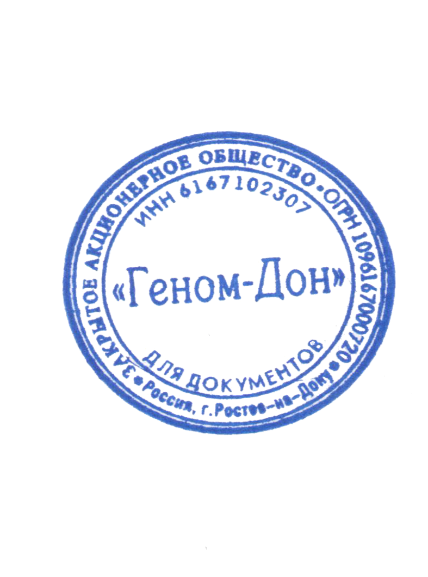 -------------------------- АртикулНоменклатура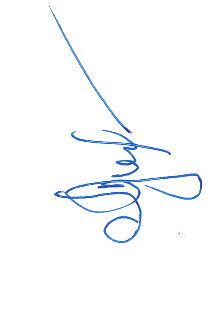 Платные АртикулНоменклатураRUB АртикулНоменклатураЦена8.3.Ультразвуковое исследование8.3.1.УЗИ беременныхA04.12.024.001Ультразвуковая допплерография маточно-плацентарного кровотока (Допплерография при многоплодной беременности 2-3 триместр)1 000,00A04.12.024Ультразвуковая допплерография маточно-плацентарного кровотока (Допплерометрия при беременности 2-3 триместр)700,00Объемная 4D видео-реконструкция изображения плода по технологии LiveView с записью на носитель (1 клип 30 секунд)2 150,00Объемная 4D фото-реконструкция изображения плода с записью на DVD носитель2 000,00A04.30.001.001Расширенная эхокардиография плода (УЗИ сердца и сосудов плода)2 200,00А04.12.001.003УЗДГ сосудов маточно-плацентарного комплекса, многоплодная беременность1 000,00А04.30.001.006УЗИ беременной вне скрининговых сроков (до 20 недель)1 500,00А04.30.001.007УЗИ беременной вне скрининговых сроков + УЗДГ сосудов маточноплацентарного комплекса (после 20 недель)2 200,00А04.30.001.009УЗИ беременности в скрининговый срок 11-13 недель2 200,00А04.30.001.010УЗИ беременности в скрининговый срок 11-13 недель при многоплодной беременности2 300,00А04.30.001.010УЗИ беременности в скрининговый срок 18-21 недель1 700,00А04.30.001.011УЗИ беременности в скрининговый срок 18-21 недель при многоплодной беременности1 700,00А04.30.001.012УЗИ беременности в скрининговый срок 30-33 недель1 700,00А04.30.001.013УЗИ беременности в скрининговый срок 30-33 недель при многоплодной беременности1 800,00A04.30.001.017Ультразвуковое исследование плода в малых сроках беременности до 12 недель1 500,00A04.03.001.001Ультразвуковое исследование костей (диагностика расхождения лонного сочленения)500,00A04.30.001.018Ультразвуковое исследование плода (УЗИ при беременности 11-14 неделя (измерение ТВП))1 500,00A04.30.001.019Ультразвуковое исследование плода (УЗИ при беременности 2-3 триместр)1 500,0000-006668Фотография 3D500,008.3.2.УЗИ органов и тканейA04.16.001.001 Ультразвуковое исследование органов комплексное (Предстательная железа,брюшная полость,почки)1 820,00A04.16.001.002Ультразвуковое исследование органов комплексное (Молочных желез,брюшная полость,почки)1 680,00A04.21.001.001.100Ультразвуковое исследование предстательной железы трансректальное1 200,00A04.20.002 Ультразвуковое исследование молочных желез1 000,00A04.28.002.003 Ультразвуковое исследование мочевого пузыря450,00A04.22.002 Ультразвуковое исследование надпочечников600,00A04.16.001.003Ультразвуковое исследование органов брюшной полости (комплексное)1 000,00A04.30.010 Ультразвуковое исследование органов малого таза (комплексное)1 200,00A04.28.003 Ультразвуковое исследование органов мошонки1 000,00A04.21.002 Ультразвуковое исследование сосудов полового члена1 000,00A04.28.001.002Ультразвуковое исследование почек600,00A04.28.001.003Ультразвуковое исследование почек и мочевого пузыря800,00A04.28.001.004Ультразвуковое исследование почек и мочевого пузыря, простаты1 800,00A04.21.001.003 Ультразвуковое исследование предстательной железы и мочевого пузыря1 000,00A04.20.003.001Ультразвуковое исследование фолликулогенеза и эндометрия700,00A04.01.001.002Ультразвуковое исследование экстракраниальных артерий (сосудов шеи)1 300,00